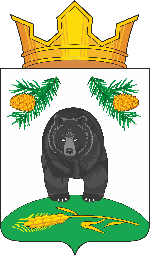 АДМИНИСТРАЦИЯ НОВОКРИВОШЕИНСКОГО СЕЛЬСКОГО ПОСЕЛЕНИЯПОСТАНОВЛЕНИЕ11.01.2021                                                                                                                          № 4с. НовокривошеиноКривошеинского районаТомской областиОб утверждении штатной численности, штатного расписанияработников Администрации Новокривошеинского сельского поселения, осуществляющих полномочия по первичному воинскому учету на территориях, где отсутствуют военные комиссариаты на 2021 годВ соответствии с Трудовым кодексом Российской Федерации, Федеральным законом от  06 октября 2003 года № 131-ФЗ «Об общих принципах организации местного самоуправления в Российской Федерации», Федеральным законом от 28 декабря 2017 № 421-ФЗ «О внесении изменений в отдельные законодательные акты Российской Федерации в части повышения минимального размера оплаты труда до прожиточного  минимума трудоспособного населения», постановлением Правительства Российской Федерации о 2 декабря 2017года № 1456 «О повышении размеров должностных окладов работников федеральных государственных органов, замещающих должности, не являющиеся должностями федеральной государственной гражданской службы, распоряжением Правительства Российской Федерации от 06 декабря 2017 года № 2716-р "Об увеличении с 1 января 2018 года оплаты труда работников федеральных казенных, бюджетных и автономных учреждений, работников федеральных государственных органов, а также гражданского персонала воинских частей", Уставом муниципального образования Новокривошеинского сельского поселения утвержденного решением Совета Новокривошеинского сельского поселения от 15 декабря 2005 года, постановления Администрации Новокривошеинского сельского поселения от 27 мая  2016 года № 39 «Об утверждении Положения о системе оплаты труда инспектора по воинскому учету муниципального образования Новокривошеинское сельское  поселение», согласно   субвенции бюджетам поселений на осуществление полномочий по первичному воинскому учету на территориях, где отсутствуют военные комиссариатыПОСТАНОВЛЯЮ:1. Утвердить штатную численность работников Администрации Новокривошеинского сельского поселения, осуществляющих полномочия по первичному воинскому учету на территориях, где отсутствуют военные комиссариаты (далее – инспектор по воинскому учету) на 2021 год согласно приложению 1.2. Утвердить штатное расписание инспектора по воинскому учету на 2021 год согласно приложению 2.3. Настоящее постановление вступает в силу с даты подписания и распространяется на правоотношения, возникшие с 01 января 2021 года. 4. Контроль за исполнением настоящего постановления оставляю за собой.Глава Новокривошеинского сельского поселения                                        А.О. Саяпин(Глава Администрации)Приложение № 1к постановлению Администрации  муниципального образования Новокривошеинское сельское поселениеот 11.01.2021  № 4	Штатная численность работников Администрации Новокривошеинского сельского поселения, осуществляющих полномочия по первичному воинскому учету на территориях,  где отсутствуют военные комиссариаты на 2021 годНаименование должностиКоличествоштатныхединицРазмер должностногооклада(рублей)Инспектор по воинскому  учету0,42818,00